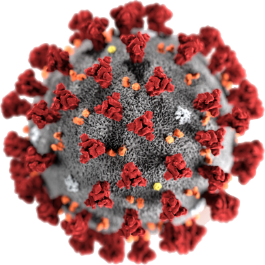 COVID  -  19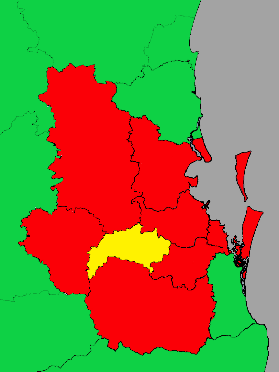 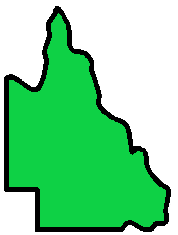 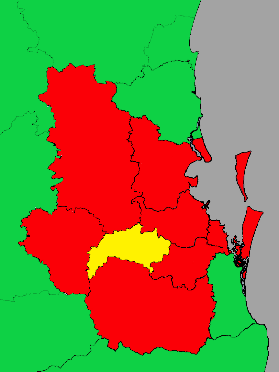 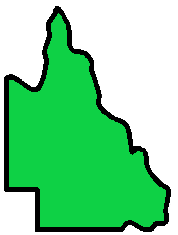 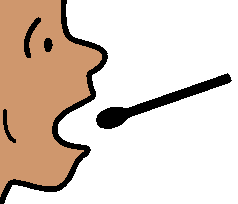 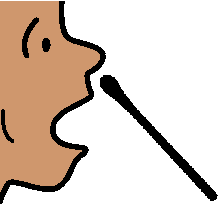 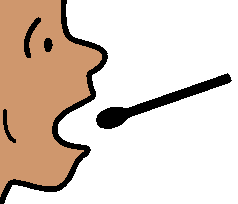 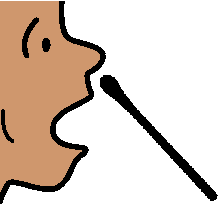 Queensland. Ipswich Did you go here? 16  August  to  21  August30  August  2020.  12  noon.There is more COVID  -  19  in lots of places.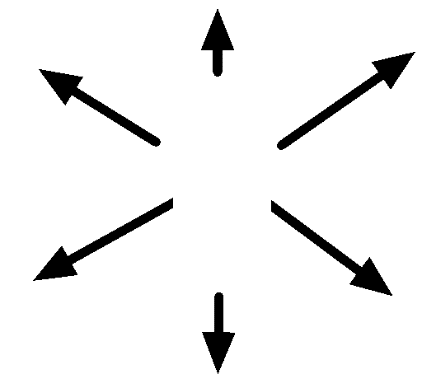 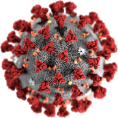 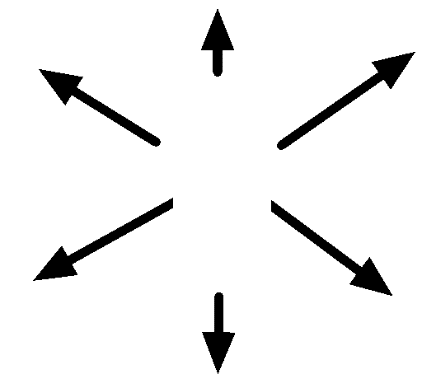 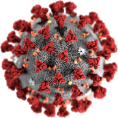 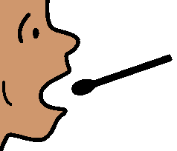 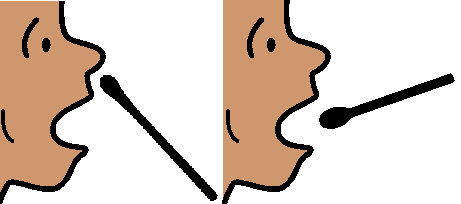 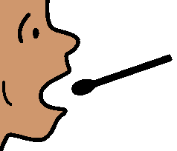 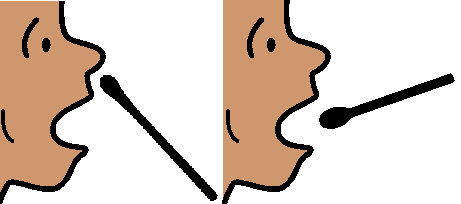 Queensland Health asks some people to get a test.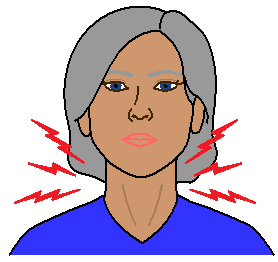 Do you have signs of COVID  -  19?Read page  12  for the signs.You may only have a 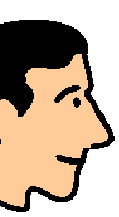 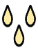 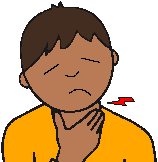 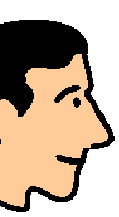 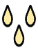 runny nosea bit of a scratchy throat.Did you go here?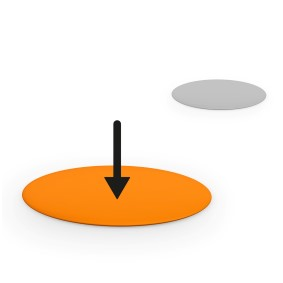 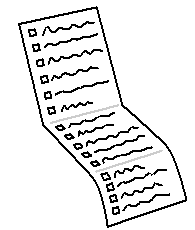 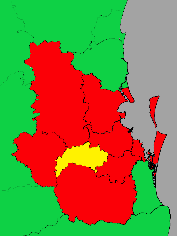 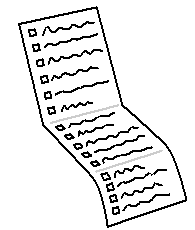 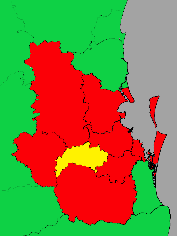 There is a list of places to check.There are in the Ipswich area.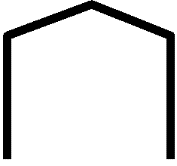 Were you there at the 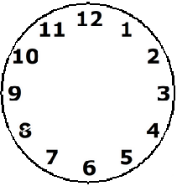 same placeat the same time?You may need to get a test.Sunday  16  August 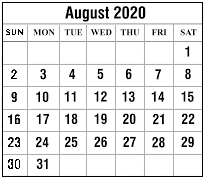 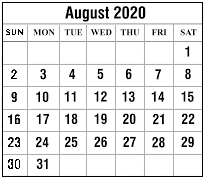 Jamaica Blue coffee shop.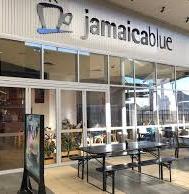 Ipswich.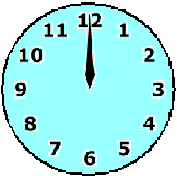 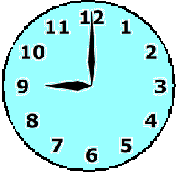 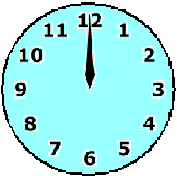 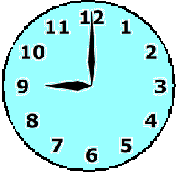 In the morning. Riverlink Shopping Centre.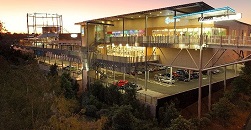 Ipswich.In the morning. The Reject Shop.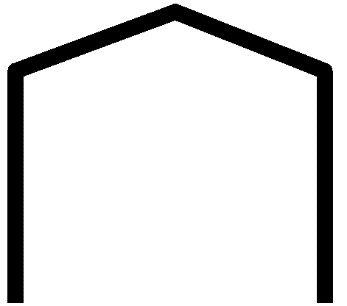 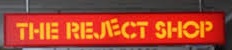 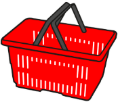 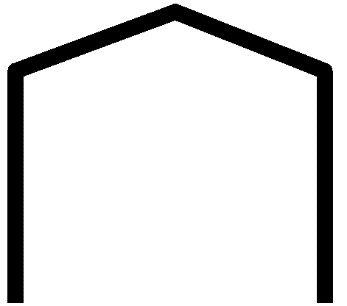 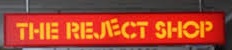 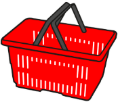 IpswichIn the morning. 7  -  11  Service Station.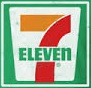 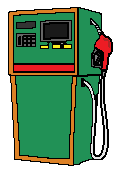 Springfield.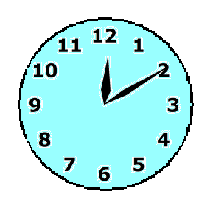 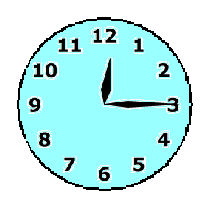 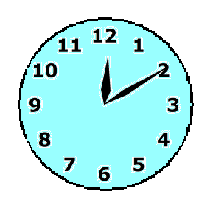 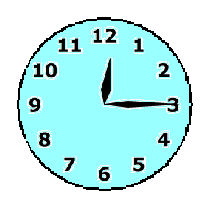 12:10  am to  12:15  pm.Costco Bundamba self service fuel station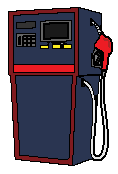 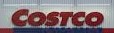 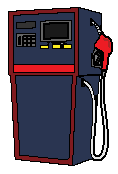 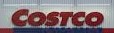 BundambaIn the afternoon.Tuesday  18  AugustUnited Fuels.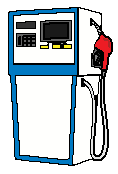 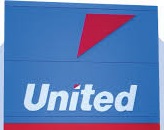 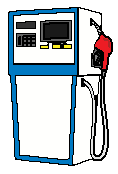 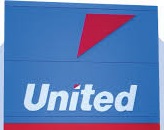 Springfield.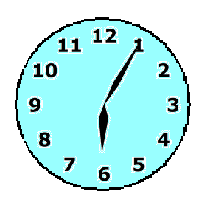 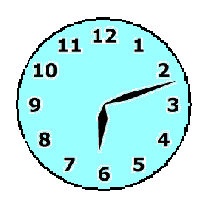 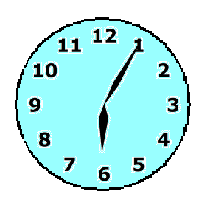 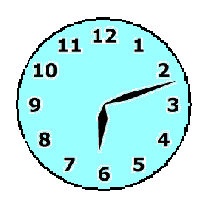 6:05  pm to  6:12  pm.Wednesday  19  August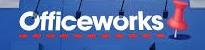 Officeworks.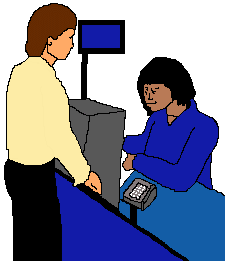 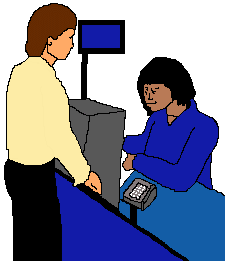 Ipswich.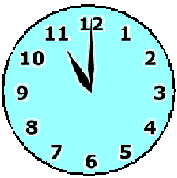 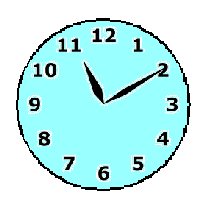 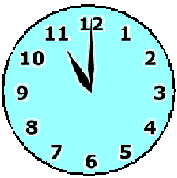 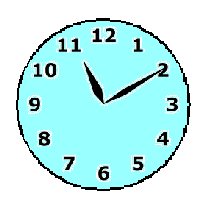 11  am to  11:10  am.7  -  11.  Springfield. Springfield.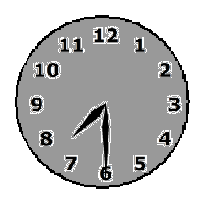 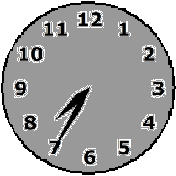 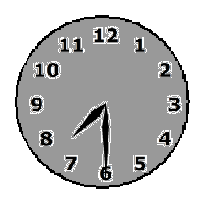 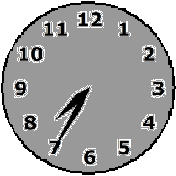 7:30  pm to  7:35  pm. Ipswich Hospital. EDI.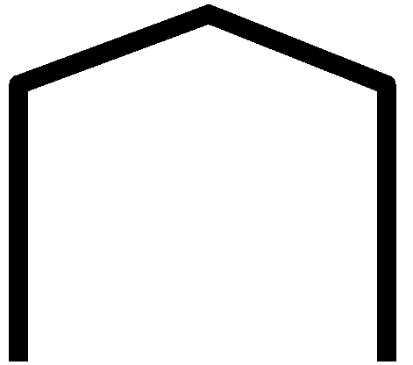 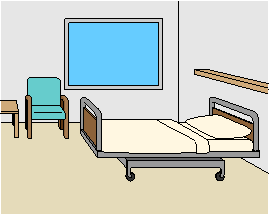 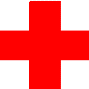 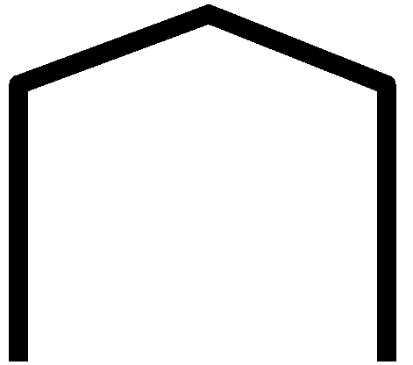 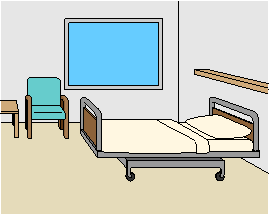 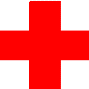 Ipswich.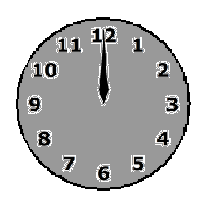 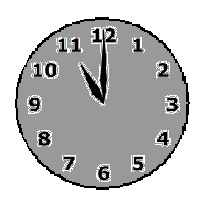 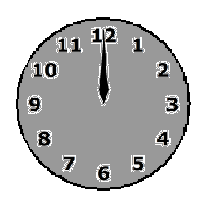 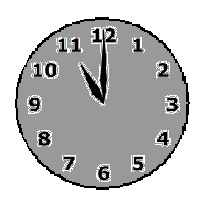 11  pm to  midnight.Thursday  20  August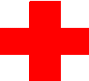 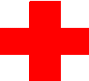 Ipswich Hospital. EDI.Ipswich.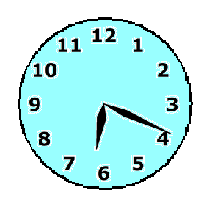 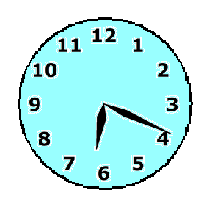 Midnight to  6:19  am.USQ Campus Café.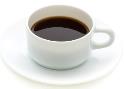 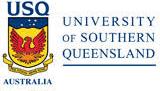 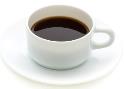 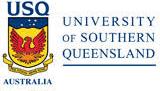 Springfield.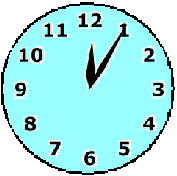 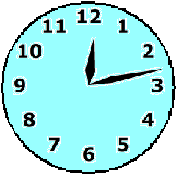 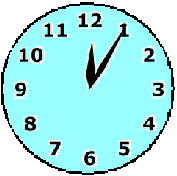 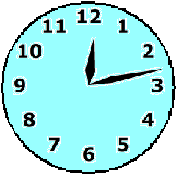 12:05  pm to  12:13  pm.Friday  21  August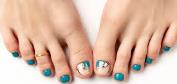 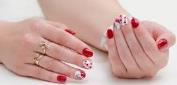 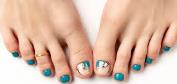 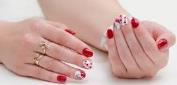 Orion Nail Bar.Springfield.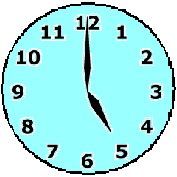 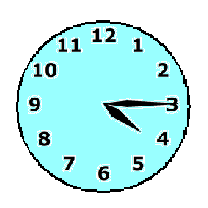 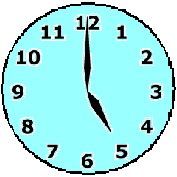 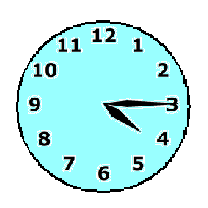 4:15  pm to  5  pm.COVID -  19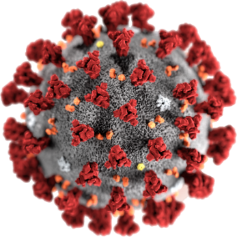 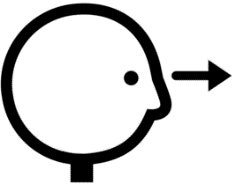 Look for the signs.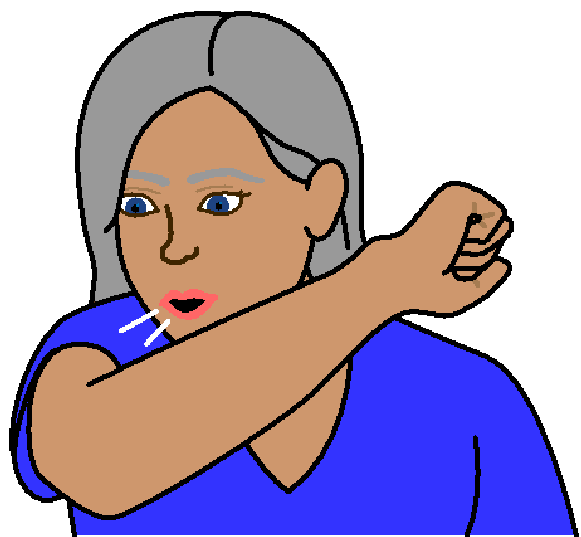 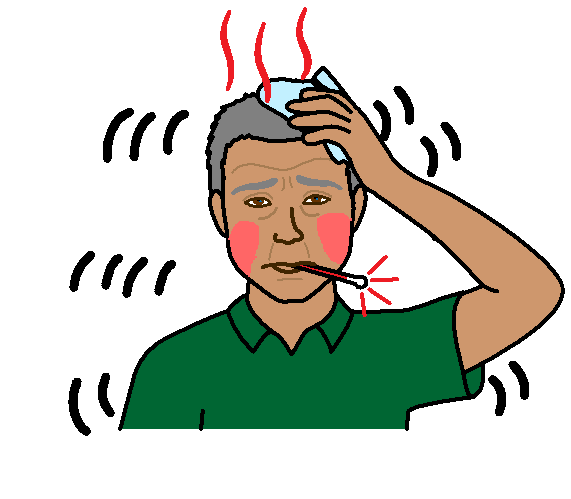 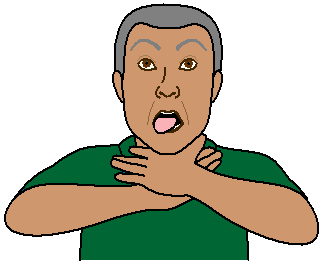 More information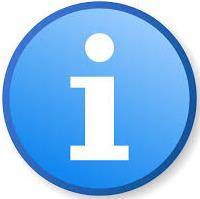 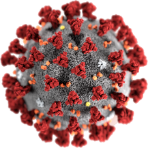 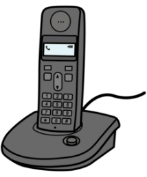 COVID  -  19 information. Call  1800  020  080.You can call at 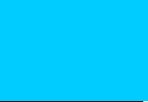 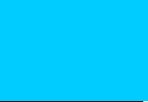 any time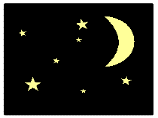 any day. Translations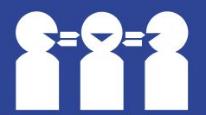 Call 131  450ImagesWe used images from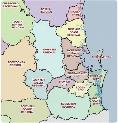 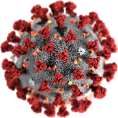 FreepikpsMap of SE Queensland.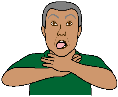 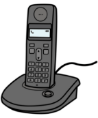 Mayer – JohnsonPicto-Selector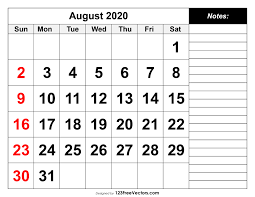 Photos of logos. Free photos.Google.com. 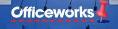 PrintableCalendarTemplateThis fact sheet is based on QLD Government Health alerts contact tracing. www.qld.gov.au/health/conditions/health-alerts/coronavirus-covid-19/current-status/contact-tracing at 29 August 2020 5:54 pm.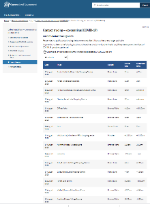 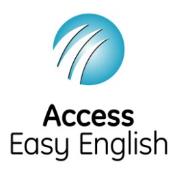 Access Easy English wrote the Easy English. 30  August  2020.